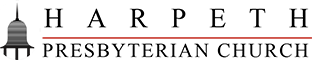 2024 Volunteer Form **We will be having a volunteer meeting with training on June 2. Background check required.** Name: _______________________________________________________________  Email:_______________________________________________________________If any, please list your past experience with Vacation Bible School.  Please rank where you would like to volunteer (1 being top choice and 6 being last choice):  _____Craft Leader _____Bible Leader _____Snack Leader  _____Games Leader  _____Shepherd  _____Afternoons and Behind the Scenes  Is there a certain age group that you work with best? (Preschool, Pre-K to 1st, 2nd to 3rd,  4th to 5th)  Are you available to be at VBS from 8:30am-2:30pm M-W-F and 8:30am-1:00pm Tu-Th June 6th-10th? If you are unable to work the entire week, please list the times you wish  to volunteer.  Shirt Size (Please Circle One): Youth S   Youth M    Youth L    Youth XL     Adult S    Adult M    Adult L    Adult XL  ** We make every effort to place volunteers in their preferred area. However, placement of volunteers is need  based, therefore preferences are not guaranteed. ** We appreciate your willingness to help and your cooperation.  We couldn't do this without you!Questions? Contact James Peeler, Children Ministry Elder, by e-mailing  jamespeeler@bellsouth.net or our Office Manager by calling 615.373.8386 or  emailing office@harpethpresbyterianchurch.com 